Atelier de lucru FLAG-ERA Responsabilul proiectului FLAG-ERA, din partea UEFISCDI, a participat, la sesiunile plenare si paralele organizate ]n cadrul „Graphene week” (in zilele de 13-14 iunie) si  la cea de a zecea intalnire de lucru organizata  in cadrul proiectului FLAG-ERA (14-15 iunie), de catre Universitatea din Varsovia si Centrul National de Cercetare si Inovare NCBR din Varsovia
 Data: 12-15 iunie 2016 
Locatia: Varsovia, Polonia
Agenda: aici
Principalele topici abordate:In cadrul saptamanii Graphene, organizata la Universitatea din Varsovia,  au participat reprezentanti din  43 de tari din Europa, Asia, America si Australia.  Directorul adjunct al CE DG Flagship, Andrew Houghton, a sustinut o prezentare generala a proiectului FLAG-ERA cu cele doua subproiecte pilot: Graphena si Human Brain, subliniind ca s-au obtinut rezultate stiintifice deosebite, cu indicatori peste estimari. Totodata el a precizat o serie de  actiuni si recomandari in  implementarea proiectului FLAG-ERA cu privire la:managementul cunostintelor si a drepturilor de proprietate intelectuala; angajarea mai puternica in activitati de benchmarking;intensificarea activitatilor de cooperare si comunicare intre pachetele de lucru din cadrul flag-ship-urilor.Mai multe informaíi despre flag-ship-uri se pot obtine la : https://ec.europa.eu/digital-single-market/en/fet-flagships . Au fost sustinute prezentari referitoare la utilizarea grafenei in diferite domenii  ale industriei: electronice, comunicatii, aviatie precum si  lucrari de cercetare fundamentala, masurari si teste de laborator. In ziua de 14 iunie 2016 am participat la cele doua sesiuni tematice HBP si Graphena, in cadrul carora coordonatorii celor două proiecte pilot au prezentat statusul proiectelor finantate in cadrul apelului din 2015  si a mecanismului de asociere pentru aceste proiecte.Coordonatorul proiectului FLAG-ERA, Edouard Geoffrois a informat partenerii proiectului asupra apelului international de proiecte ce urmează a fi organizat in anul 2017.In ziua de 15 iunie 2016  am participat la Adunarea Generala a proiectului FLAG-ERA,  care s-a desfasurat la sediul Centrului National de Cercetare si Inovare NCBR din Varsovia. Status implementare proiect:Proiectul  FLAG-ERA se incheie in luna septembrie 2016. FLAG-ERA II  a fost aprobat de CE si este in faza de pregatire a Grant Agreement-ului. In acelasi timp se pregateste  apelul de proiecte  din 2017 si prioritatile acestuia. Apelul de proiecte va fi structurat pe cele 2 sub-proiecte pilot , pentru fiecare dintre ele avându-se in vedere ambele paliere: cercetarea fundamentala ( low TRL) si inovarea ( high TRL).    Intalnirea in imagini: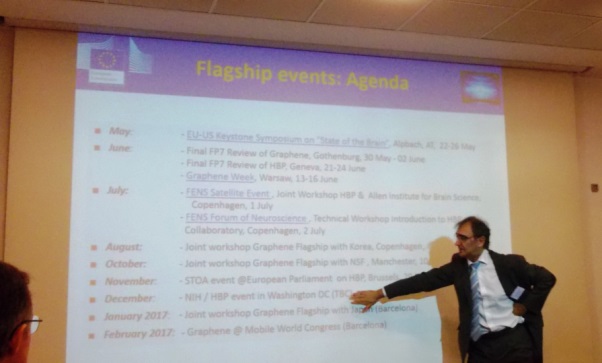 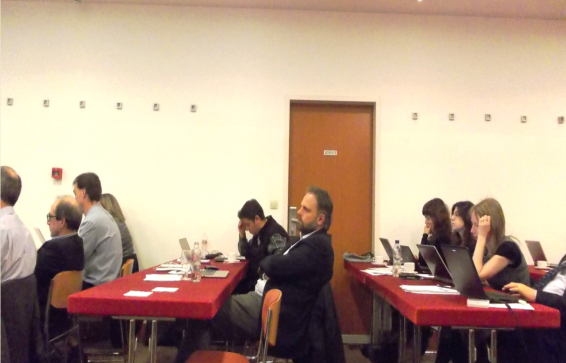 